S2 FigA) x-Octenal isomers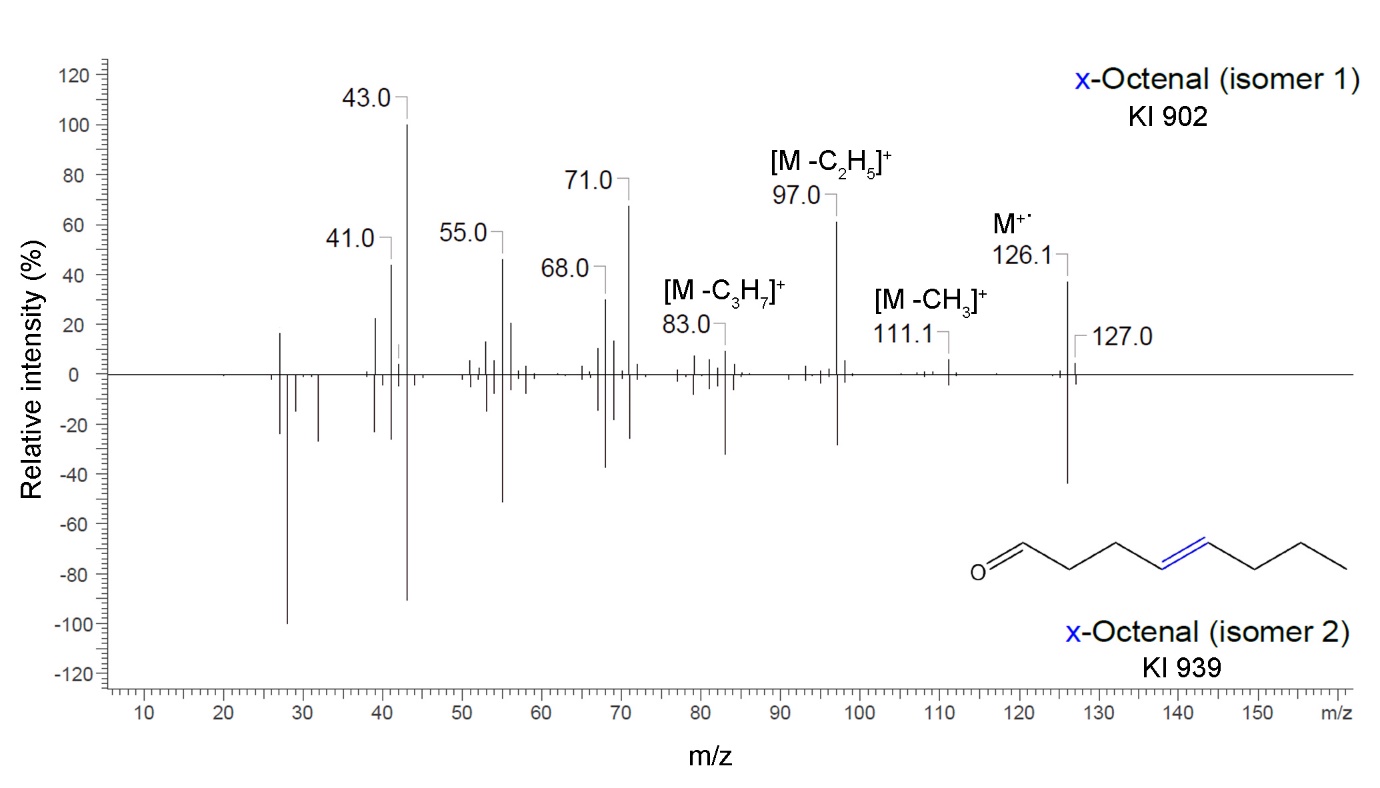 B) x-Octen-1-ol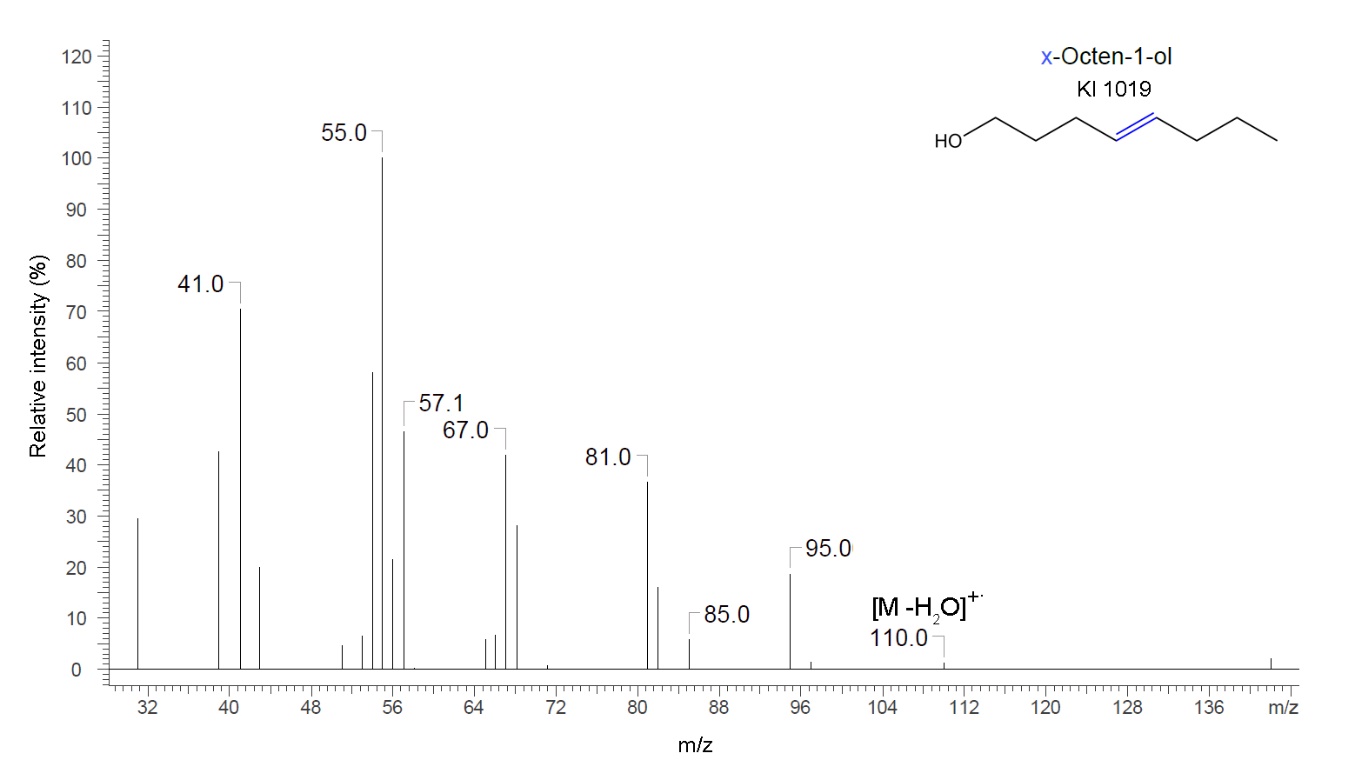 C) N-(n-Pentyl)propanamide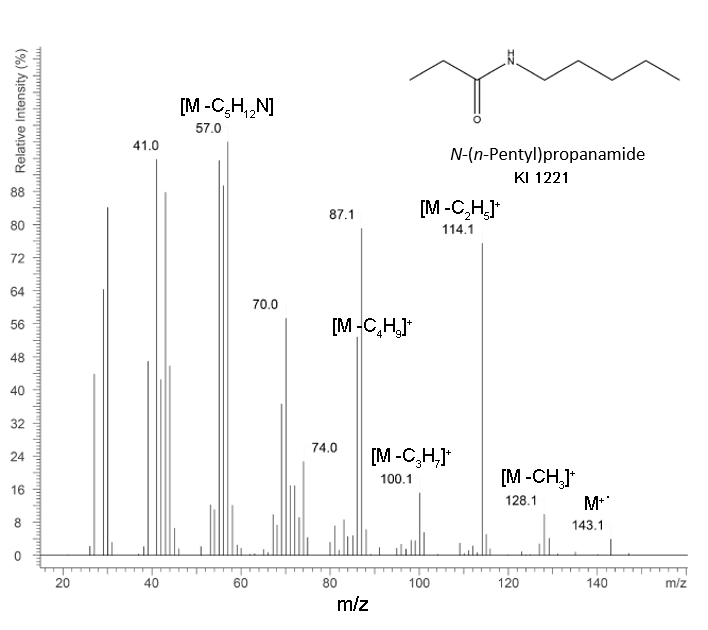 D) N-(n-Pentyl)butanamide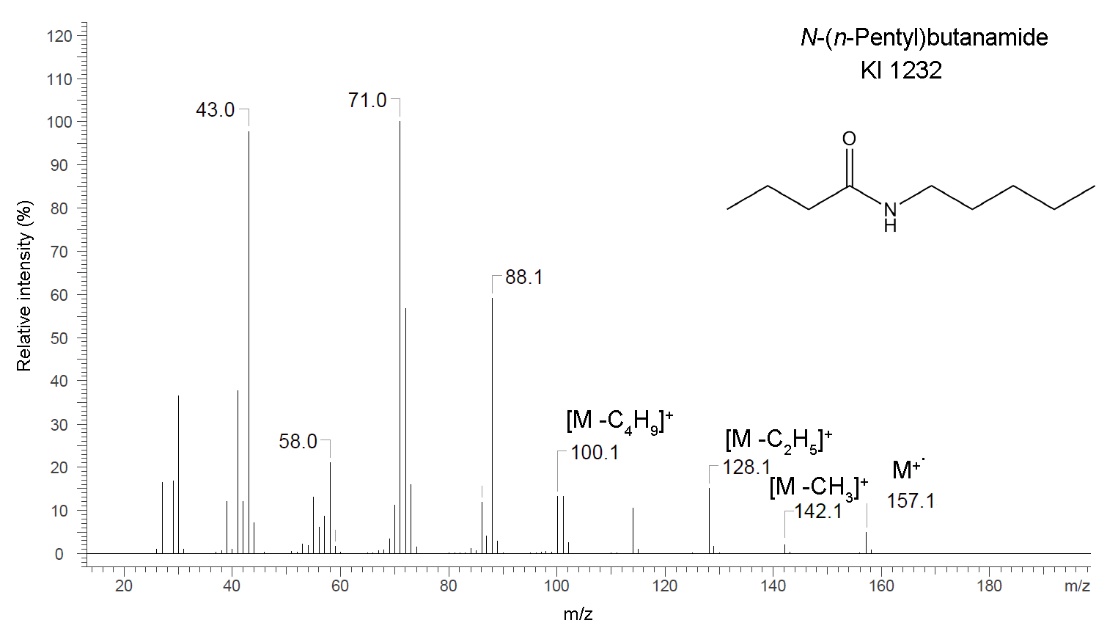 